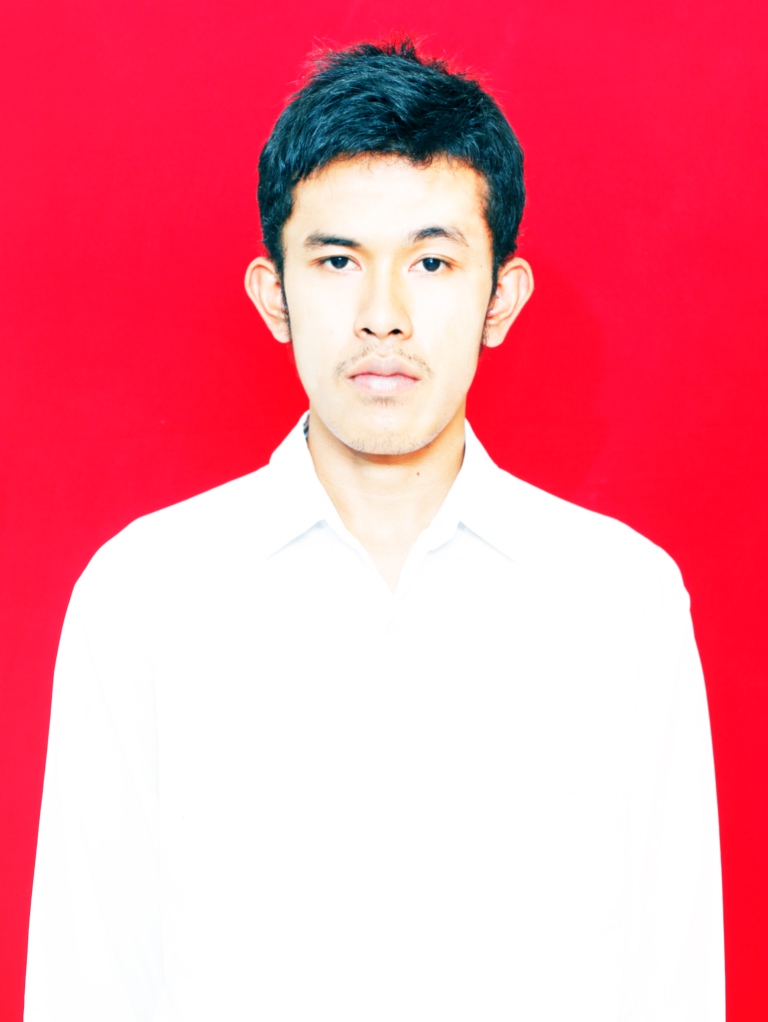 DAFTAR RIWAYAT HIDUPNama				: AFDAL FADLI, A.mdTempat tanggal lahir	: SANING BAKAR, 07 JULI 1992Tinggi 			: 165 CmJenis kelamin			: Laki-lakiAgama			: IslamKewarganegaraan		: IndonesiaAlamat	: Kapalo Labuh, Saning Bakar, X Koto Singkarak, Kab. SOlokEmail				: afdalfadli700@gmail.comKontak Telepon		: 085364407539Riwayat PendidikanSDN O8 Saning Bakar dari tahun 1998 s/d 2004MTSM Saning Bakar dari tahun 2004 s/d 2007SMKN 1 Negeri Solok dari tahun 2007 s/d 2010STAI Solok Nan Indah Pada Program Studi DIII Perbankan Syariah dari Tahun 2010 s/d 2013Pengalaman Organisasi :Anggota BEM STAI Solok nan Indah Tahun 2010Anggota KSEI Komisariat STAI Solok Nan Indah Tahun 2012